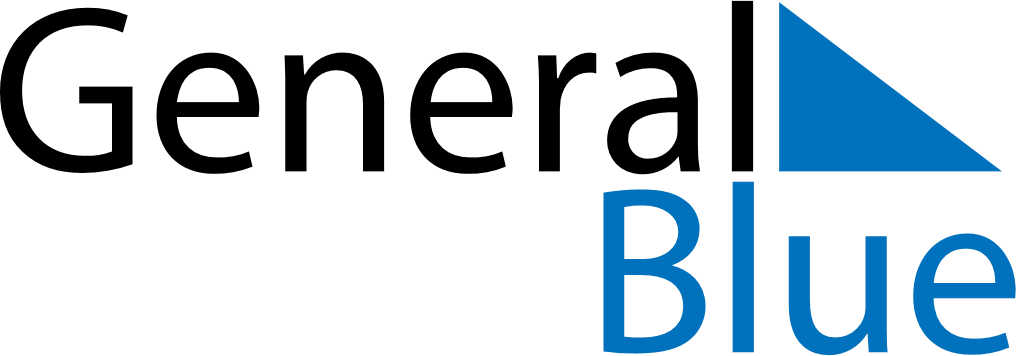 January 2020January 2020January 2020ArubaArubaMondayTuesdayWednesdayThursdayFridaySaturdaySunday12345New Year’s Day67891011121314151617181920212223242526Betico Croes Day2728293031